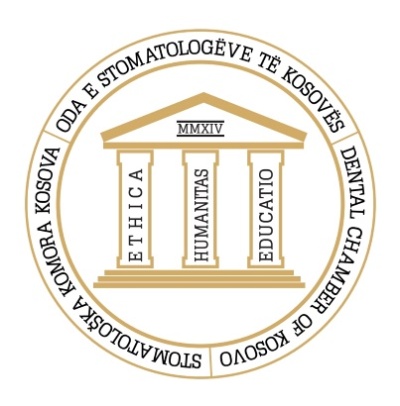 Oda e Stomatologëve të KosovësStomatološka Komora Kosova ● Dental Chamber of KosovoFTESË PËR OFERTËLloji i Kontratës: Furnizim  Shërbime PunëNr. i Prokurimit: 01-21Oda e Stomatologëve të Kosovës është organizatë e pavarur profesionale e stomatologëve që ushtron veprimtari profesionale mjekësore në Republikën e Kosovës.OSK anëtareve të saj, i siguron standarde të larta të kodit të etikës dhe deontologjisë mjekësore, promovon dhe mbron veprimtarinë e profesionistëve shëndetësor në institucionet shëndetësore publike, private si dhe publiko-private, siguron edukimin e vazhdushëm profesional me qëllim të ngritjes së performancës shëndetësore dhe ofrimit më cilësor të shërbimeve shëndetësore dhe shërbimeve tjera që kanë të bëjnë me kujdesin shëndetësor.Oda e Stomatologëve të Kosovës fton të gjitha kompanitë e interesuara që të paraqesin kërkesën e tyre për dosje të tenderit në adresën Rr.  Kosta Novakoviq, Kontenieri i III, kati i 3-të, zyra nr. 217.  10000 Prishtinë, apo përmes emailit: info@osk-ks.org, me titullin: Dosja për: Furnizim me Vulë - FaksimilNë pajtim me Nenin 8, paragrafin 1 të Rregullores për Procedurat e Prokurimit në OSK: Afati për parashtrimin e ofertave është në kohëzgjatje prej 15 (pesëmbëdhjetë) ditëve nga dita e publikimit, për  Kontratat me vlerë të Kuotim Cmimi vlera e të cilave është mbi 10,000.00 €). Afati për parashtrimin e ofertave është në kohëzgjatje prej 10 (dhjetë) ditëve nga dita e publikimit, për Kontratat me vlerë të mesme (vlera e të cilave është deri në 10,000.00 €).Njoftimin për kontratë mund ta shkarkoni në uebin e Odës: http://www.osk-ks.orgAfatet Kohore.Afati i fundit për tërheqje të dosjes së Tenderit është data 16.02.2021 ora 14:00Afati i fundit për dorëzim të ofertave është data  18.02.2021 ora 12:00, Rr.  Kosta Novakoviq, Kontenieri i III, kati i 3-të, zyra nr. 217.  10000 Prishtinë,Hapja e ofertave bëhet me datën 18. 02.2021 ora 13:30 